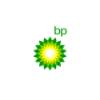 Dec 9BPThe BP Technology OutlookDear Ikpe Uno,The world of energy faces some tough challenges in the decades ahead, particularly in meeting increasing demand with less environmental impact.

The BP Technology Outlook shows how technology can play a major role in meeting these challenges by widening energy resource choices, transforming the power sector, improving transport efficiency and helping to address climate concerns out to 2050.

The publication is intended to inform decision makers as they make choices about policies, investments and priorities for the years ahead.Download the report here.Sincerely,BP   The BP Technology Outlook >Why did I receive this message? This Sponsored InMail was sent to you based on non-personal information, such as your function, your primary industry or your region. Per our privacy policy, your name and e-mail address have not been disclosed. You have choices about the email LinkedIn sends you. Edit your Sponsored InMail contact settings.If you opt-in to share your information with the advertiser, this information will be subject to the advertiser’s privacy policy.© 2015 LinkedIn Ireland. LinkedIn, the LinkedIn logo, and InMail are registered trademarks of LinkedIn Corporation in the United States and/or other countries. All rights reserved. LinkedIn is a registered business name of LinkedIn Ireland. Registered in Ireland, Company Number 477441. Registered Office: 70 Sir John Roberson's Quay, Dublin 2.Sidebar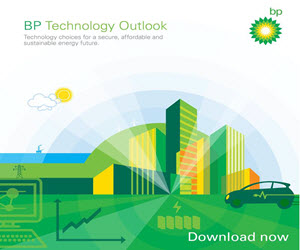 